第１号様式ごみ集積所設置等助成金事前届出書　○○年○○月○○日富士宮市環境衛生自治推進協会会　長　大河原　　　忠　　様自治会名　○○区　○○町内会申請者　(区･町内)　　　　住　　所　富士宮市弓沢町○○番地氏　　名　富士宮　太郎　　　　　　　　　　令和６年度において、富士宮市環境衛生自治推進協会ごみ集積所設置等助成金の交付を受けたいので、下記のとおり助成金交付について事前に届出します。記１　実施事業（該当するものを○で囲む。）　⑴　ごみ集積所の構造物の設置　⑵　ごみ集積所の構造物の改修又は塗装（華美な色は使用しないこと）　⑶　カラスよけネットの設置２　設置場所　　　　富士宮市弓沢町○○番地先　○○公会堂前３　助成対象経費　　　　　　　８５，０００　　円　　　　　　　　　　　※見積書は不要です。概算費用を記載してください。４　助成金申請予定額　　　　　４２，５００　　円５　完成予定年月日　　　　○○年　○○月　○○日参　考※構造物の設置・改修等と同時にネットを購入する場合は、構造物の設置・改修の補助率、助成限度額を適用します。※ネットの購入は、購入費用が助成限度額に満たない場合はその額とします。※助成対象経費には消費税及び地方消費税を含みます。なお、助成金額に10円未満の端数がある場合は、これを切り捨てます。※助成金交付の申請には、事業実施前後のごみ集積所の写真が必要になりますので、事業実施前のごみ集積所の写真を必ず撮影してください。第２号様式ごみ集積所設置等助成金交付申請書兼請求書　○○年○○月○○日富士宮市環境衛生自治推進協会会　長　　　　　　　　　　様自治会名　○○区　○○町内会申請者　(区･町内)　　　　住　　所　富士宮市弓沢町○○番地氏　　名　富士宮　太郎　　　　　　　　　　令和６年度において、富士宮市環境衛生自治推進協会ごみ集積所設置等助成金の交付を受けたいので、富士宮市環境衛生自治推進協会ごみ集積所設置等助成金交付要綱第７条の規定により、下記のとおり助成金の交付を申請します。記１　実施事業（該当するものを○で囲む。）　⑴　ごみ集積所の構造物の設置　⑵　ごみ集積所の構造物の改修又は塗装（華美な色は使用しないこと）　⑶　カラスよけネットの設置２　設置場所　　富士宮市弓沢町○○番地先　○○公会堂前　　３　添付書類（①位置図・②実施前後の写真・③領収書及び明細書の写し）　　別紙のとおり４　助成対象経費　　　　　８５，０００　円５　請求（次のとおり請求しますので、以下の口座へ振り込んでください。）　　※申請者と口座名義人が異なる場合は下記に理由を記入してください(記入欄)　　　　地区の会計担当者が口座名義人となっているため。　　　　　　　　　　　　　　助成対象事業助成対象経費補助率助成限度額構造物の設置・改修材料費や購入費工事費（業者委託の場合）１／２50,000円ネットの購入購入費（設置に係る消耗品含む）10／104,000円請求金額万千百拾円請求金額￥４２５００金融機関名○ ○ 銀 行○ ○ 銀 行○ ○ 銀 行○ ○ 銀 行○ ○ 銀 行○ ○ 銀 行○ ○ 銀 行○ ○ 銀 行○ ○ 銀 行支店名○ ○ 支 店○ ○ 支 店○ ○ 支 店○ ○ 支 店○ ○ 支 店○ ○ 支 店○ ○ 支 店○ ○ 支 店○ ○ 支 店預金種別当座　・　普通当座　・　普通当座　・　普通当座　・　普通当座　・　普通当座　・　普通当座　・　普通当座　・　普通当座　・　普通口座名義人(ﾌﾘｶﾞﾅ)(ﾌﾘｶﾞﾅ)口座番号００１２３４５６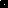 